Agency overview The Department of Regional NSW was formed in 2020 as a central agency for regional issues. The Department is responsible for building resilient regional economies and communities, strengthening primary industries, managing the use of regional land, overseeing the state’s mineral and mining resources and ensuring government investment in regional NSW is fair and delivers positive outcomes for local communities and businesses.The Regional Growth NSW Development Corporation (the Corporation) is established under the Growth Centres (Development Corporations) Act 1974 to lead the delivery and implementation of the Government’s Special Activation Precincts program.  These world class precincts will support existing and emerging ‘engine industries. This includes but is not limited to advanced manufacturing, renewable energy, agribusiness and freight and logistics which will drive regional NSW economies over the next 20 years.Primary purpose of the roleThe Assistant Program Manager (Construction) – Special Activation Precincts assists the Program Manager in the management and controls of infrastructure across the Special Activation Precincts portfolio. The Assistant Program Manager is required to develop partnerships with a range of internal and external stakeholders, including other Governmental Departments, local Councils, utilities owners, delivery partners and contractors, to ensure the successful delivery of the Precincts.  The role requires the use of project management frameworks, tools and protocols to ensure consistency and effectiveness of the Corporation’s project delivery capability and project outcomes.Key accountabilitiesEnsure risk and cost management procedures are being implemented across the infrastructure projectsDeliver project reporting and accountability within the RGDC Infrastructure TeamProvide input to project scheduling, contributing to planning and risk workshop sessions.Contribute to project development including market sounding, contract documentation development and tender reviews.Key challengesManaging complex and sensitive consultations and negotiations with diverse stakeholders, within agreed timelines, given their varying expectations, viewpoints and interests.Managing delivery and risks for multiple civil works projects, including but not limited to safety, environment, technical, community and commercial.Key relationshipsRole dimensions Decision making The role has limited autonomy and authority and works under general direction of the Infrastructure Program Manager to make decisions, set priorities and direction specific to the delivery of infrastructure for the Special Activation Precincts. Formal delegations are in line with the Government and Departmental delegations. Reporting Line The role reports to the Infrastructure Program ManagerDirect reports Nil Budget/Expenditure TBA Key knowledge and experienceExperience in project and contract management on infrastructure projects. Demonstrated experience in the use and administration of construction contracts. Essential requirements Qualifications and / or demonstrable experience in project management delivering civil infrastructure.Capabilities for the roleThe NSW public sector capability framework describes the capabilities (knowledge, skills and abilities) needed to perform a role. There are four main groups of capabilities: personal attributes, relationships, results and business enablers, with a fifth people management group of capabilities for roles with managerial responsibilities. These groups, combined with capabilities drawn from occupation-specific capability sets where relevant, work together to provide an understanding of the capabilities needed for the role.The capabilities are separated into focus capabilities and complementary capabilities. Focus capabilitiesFocus capabilities are the capabilities considered the most important for effective performance of the role. These capabilities will be assessed at recruitment. The focus capabilities for this role are shown below with a brief explanation of what each capability covers and the indicators describing the types of behaviours expected at each level.Focus capabilitiesComplementary capabilitiesComplementary capabilities are also identified from the Capability Framework and relevant occupation-specific capability sets. They are important to identifying performance required for the role and development opportunities. Note: capabilities listed as ‘not essential’ for this role are not relevant for recruitment purposes however may be relevant for future career development.ClusterRegional NSWAgencyDepartment of Regional NSWDivision/Branch/UnitRegional Growth NSW Development Corporation (the Corporation)LocationRegional NSW (location negotiable)Classification/Grade/BandClerk Grade 7/8ANZSCO Code511112PCAT Code1119192Date of ApprovalJuly 2022Agency Websitehttps://www.rgdc.nsw.gov.auWho       WhyInternalInfrastructure Program ManagerProvide advice and contribute to decision makingReport on progress toward program objectives and plan future direction to Project ManagersProject ManagerProvide project management advice to impact decisions, support initiatives, clarify accountability Ensure reporting and forecasting responsibilities are being metProject Team / Direct ReportsWork collaboratively as part of team to contribute to achieving the team’s business outcomesParticipate in discussions regarding implementation of innovation and best practice ExternalClients/ Stakeholders Develop and maintain effective working relationships and open channels of communication to improve the profile of the Corporation Contribute to a client focused approach to service delivery Engage with partners to identify and develop business opportunities and innovative solution concepts across domains Vendors/Service Providers and ConsultantsManage contracts and monitor provision of service to ensure compliance with contracts and service arrangementsCapability group/setsCapability nameBehavioural indicatorsLevel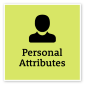 Act with IntegrityBe ethical and professional, and uphold and promote the public sector valuesRepresent the organisation in an honest, ethical and professional waySupport a culture of integrity and professionalismUnderstand and help others to recognise their obligations to comply with legislation, policies, guidelines and codes of conductRecognise and report misconduct and illegal and inappropriate behaviourReport and manage apparent conflicts of interest and encourage others to do soIntermediate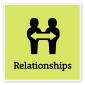 Communicate EffectivelyCommunicate clearly, actively listen to others, and respond with understanding and respectFocus on key points and speak in plain EnglishClearly explain and present ideas and argumentsListen to others to gain an understanding and ask appropriate, respectful questionsPromote the use of inclusive language and assist others to adjust where necessaryMonitor own and others’ non-verbal cues and adapt where necessaryWrite and prepare material that is well structured and easy to followCommunicate routine technical information clearlyIntermediateWork CollaborativelyCollaborate with others and value their contributionBuild a supportive and cooperative team environmentShare information and learning across teamsAcknowledge outcomes that were achieved by effective collaborationEngage other teams and units to share information and jointly solve issues and problemsSupport others in challenging situationsUse collaboration tools, including digital technologies, to work with othersIntermediate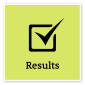 Think and Solve ProblemsThink, analyse and consider the broader context to develop practical solutionsIdentify the facts and type of data needed to understand a problem or explore an opportunityResearch and analyse information to make recommendations based on relevant evidenceIdentify issues that may hinder the completion of tasks and find appropriate solutionsBe willing to seek input from others and share own ideas to achieve best outcomesGenerate ideas and identify ways to improve systems and processes to meet user needsIntermediate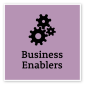 Project ManagementUnderstand and apply effective planning, coordination and control methodsUnderstand project goals, steps to be undertaken and expected outcomesPlan and deliver tasks in line with agreed project milestones and timeframesCheck progress against agreed milestones and timeframes, and seek help to overcome barriersParticipate in planning and provide feedback on progress and potential improvements to project processesFoundationalCapability group/setsCapability nameDescriptionLevelDisplay Resilience and CourageBe open and honest, prepared to express your views, and willing to accept and commit to changeIntermediateManage SelfShow drive and motivation, an ability to self-reflect and a commitment to learningIntermediateValue Diversity and InclusionDemonstrate inclusive behaviour and show respect for diverse backgrounds, experiences and perspectivesFoundationalCommit to Customer ServiceProvide customer-focused services in line with public sector and organisational objectivesIntermediateInfluence and NegotiateGain consensus and commitment from others, and resolve issues and conflictsIntermediateDeliver ResultsAchieve results through the efficient use of resources and a commitment to quality outcomesIntermediatePlan and PrioritisePlan to achieve priority outcomes and respond flexibly to changing circumstancesIntermediateDemonstrate AccountabilityBe proactive and responsible for own actions, and adhere to legislation, policy and guidelinesAdeptFinanceUnderstand and apply financial processes to achieve value for money and minimise financial riskFoundationalTechnologyUnderstand and use available technologies to maximise efficiencies and effectivenessFoundationalProcurement and Contract ManagementUnderstand and apply procurement processes to ensure effective purchasing and contract performanceIntermediate